GRĂDINIŢA CU  P.P. ,,SFINȚII ARHANGHELI MIHAIL ȘI GAVRIIL” PLOIEȘTI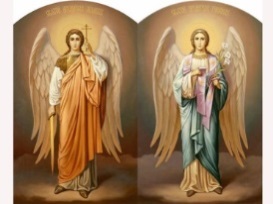 Aleea Levănțica, Nr. 2GTel.: 0244/574600E –mail: gradinitasfintiiarhangheli@yahoo.comConsiliul de Administrație al Grădiniței cu P.P. „Sfinții Arhangheli Mihail și Gavriil” PloieștiHOTĂRÂREA NR. 06/01.03.2021	Consiliul de Administrație al Grădiniței cu P.P. „Sfinții Arhangheli Mihail și Gavriil” Ploiești, întrunit în ședința din 01.03.2021,●   În conformitate cu prevederile Legii educatiei naționale nr.1/2011,● În conformitate cu Regulamentul cadru de organizare și funcționare a unităților de învățământ preuniversitar nr.5447/2020;● În conformitate cu Ordinul nr. 4619/2014 pentru aprobarea Metodologiei-cadru de organizare si functionare a consiliului de administratie din unitatile de invatamant preuniversitar;● În conformitate cu Ordinul MECTS nr. 3860/2011 privind aprobarea criteriilor și metodologiei de evaluare a performanțelor profesionale individuale anuale ale personalului contractual.● În conformitate cu Metodologia - cadru privind mobilitatea personalului didactic de predare din învăţământul preuniversitar pentru anul şcolar 2021-2022, aprobată prin OMEC nr. 5991/11.11.2020, cu modificările şi completările ulterioare,● În conformitate cu Ordinul nr. 600 din 20 aprilie 2018 privind aprobarea Codului controlului intern managerial al entităților publice,HOTĂRĂȘTE:Art. 1 Aprobarea transferurilor pentru 2 prescolari: Bălașa Elena Daniela, Czifra Sara;Art. 2 Aprobarea comisiilor de concurs pentru ocuparea unui post vacantat pe parcursul anului școlar 2020-2021;Art. 3 Aprobarea calificativelor pentru personalul nedidactic, pentru anul 2020;Art. 4 Aprobarea fișei de evaluare pentru personalul didactic și didactic auxiliar;Art. 5 Dezbaterea adresei Inspectoratului  Județean de Poliție nr. 723/23.02.2021 cu privire la obligațiile privind paza obiectivelor, bunurilor, valorilor și protecția persoanelor;Art. 6 Prezentarea Planului teritorial comun de acțiune;Art. 7. Aprobarea Procedurilor Operaționale 02.11-02.27, 03.06-03.09, 05.01-05.18.                                                                                                                       Președinte C.A.                                                                                                                             Director,                                                                                                                        Bucur Adriana